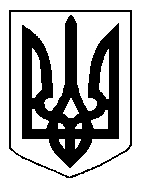 БІЛОЦЕРКІВСЬКА МІСЬКА РАДА	КИЇВСЬКОЇ ОБЛАСТІ	Р І Ш Е Н Н Я
від  27 грудня  2018 року                                                                        № 3282-63-VIIПро розгляд заяви щодо надання дозволу на розроблення технічної документації із землеустрою щодо встановлення (відновлення) меж земельної ділянки в натурі (на місцевості) громадянці  Єфановій Оксані СергіївніРозглянувши звернення постійної комісії з питань земельних відносин та земельного кадастру, планування території, будівництва, архітектури, охорони пам’яток, історичного середовища та благоустрою до міського голови від 09 листопада 2018 року №530/2-17, протокол постійної комісії з питань  земельних відносин та земельного кадастру, планування території, будівництва, архітектури, охорони пам’яток, історичного середовища та благоустрою від 08 листопада 2018 року  №151, заяву громадянки Єфанової Оксани Сергіївни від 29 жовтня 2018 року № 5247, відповідно до ст. ст. 12, 40, 118, 120, 122, 123  Земельного кодексу України,  ч.3 ст. 24 Закону України «Про регулювання містобудівної діяльності», ст.ст.50, 55 Закону України «Про землеустрій», п. 34 ч. 1 ст. 26  Закону України «Про місцеве самоврядування в Україні», Інструкції про встановлення (відновлення) меж земельних ділянок в натурі (на місцевості) та їх закріплення межовими знаками затвердженої Наказом Державного комітету України із земельних ресурсів від 18 травня 2010 року за № 376, міська рада вирішила:1.Відмовити в наданні дозволу на розроблення технічної документації із землеустрою щодо встановлення (відновлення) меж земельної ділянки в натурі (на місцевості) громадянці Єфановій Оксані Сергіївні  з цільовим призначенням 01.05. Для  індивідуального садівництва за адресою: провулок Івана Богуна, 8 площею 0,0229 га, за рахунок земель населеного пункту м. Біла Церква. Кадастровий номер: 3210300000:03:009:0095 відповідно до вимог абз.2 ч.1 ст.20 Земельного кодексу України та ч.1 ст.50 Закону України «Про землеустрій», а саме зміна цільового призначення земельних ділянок здійснюється за проектами землеустрою щодо їх відведення в зв’язку з тим, що земельна ділянка за адресою: провулок Івана Богуна, 8 з кадастровим номером 3210300000:03:009:0095 сформована з цільовим призначенням 02.01.Для будівництва та обслуговування житлового будинку, господарських будівель і споруд.2.Контроль за виконанням цього рішення покласти на постійну комісію з питань  земельних відносин та земельного кадастру, планування території, будівництва, архітектури, охорони пам’яток, історичного середовища та благоустрою.Міський голова                                                                            Г.Дикий